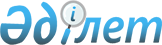 "Облыстық маңызы бар қалалар мен облыстар аудандарының, облыстық маңызы бар қалалардағы аудандардың, республикалық маңызы бар қала мен астанадағы аудандардың әкімдерін қызметке тағайындау, өкілеттігін тоқтату және қызметтен босату тәртібі туралы" Қазақстан Республикасы Президентінің 2011 жылғы 19 мамырдағы № 86 Жарлығының 1 және 2-тармақтарының күші жойылды деп тану туралы" Қазақстан Республикасының Президенті Жарлығының жобасы туралыҚазақстан Республикасы Үкіметінің 2017 жылғы 20 қазандағы № 655 қаулысы
      Қазақстан Республикасының Үкіметі ҚАУЛЫ ЕТЕДІ:
      "Облыстық маңызы бар қалалар мен облыстар аудандарының, облыстық маңызы бар қалалардағы аудандардың, республикалық маңызы бар қала мен астанадағы аудандардың әкімдерін қызметке тағайындау, өкілеттігін тоқтату және қызметтен босату тәртібі туралы" Қазақстан Республикасы Президентінің 2011 жылғы 19 мамырдағы № 86 Жарлығының 1 және 2-тармақтарының күші жойылды деп тану туралы" Қазақстан Республикасының Президенті Жарлығының жобасы Қазақстан Республикасы Президентінің қарауына енгізілсін. "Облыстық маңызы бар қалалар мен облыстар аудандарының, облыстық маңызы бар қалалардағы аудандардың, республикалық маңызы бар қала мен астанадағы аудандардың әкімдерін қызметке тағайындау, өкілеттігін тоқтату және қызметтен босату тәртібі туралы" Қазақстан Республикасы Президентінің 2011 жылғы 19 мамырдағы № 86 Жарлығының 1 және 2-тармақтарының күші жойылды деп тану туралы
      "Қазақстан Республикасының кейбір заңнамалық актілеріне оларды Қазақстан Республикасы Конституциясының нормаларына сәйкес келтіру мәселелері бойынша өзгерістер мен толықтырулар енгізу туралы" Қазақстан Республикасының 2017 жылғы 11 шілдедегі Заңына сәйкес ҚАУЛЫ ЕТЕМІН:
      1. "Облыстық маңызы бар қалалар мен облыстар аудандарының, облыстық маңызы бар қалалардағы аудандардың, республикалық маңызы бар қала мен астанадағы аудандардың әкімдерін қызметке тағайындау, өкілеттігін тоқтату және қызметтен босату тәртібі туралы" Қазақстан Республикасы Президентінің 2011 жылғы 19 мамырдағы № 86 Жарлығының 1 және 2-тармақтарының (Қазақстан Республикасының ПҮАЖ-ы, 2011 ж., № 39, 472-құжат) күші жойылды деп танылсын.
      2. Осы Жарлық қол қойылған күнінен бастап қолданысқа енгізіледі.
					© 2012. Қазақстан Республикасы Әділет министрлігінің «Қазақстан Республикасының Заңнама және құқықтық ақпарат институты» ШЖҚ РМК
				
      Қазақстан Республикасының
Премьер-Министрі

Б. Сағынтаев

      Қазақстан Республикасының
Президенті

Н.Назарбаев
